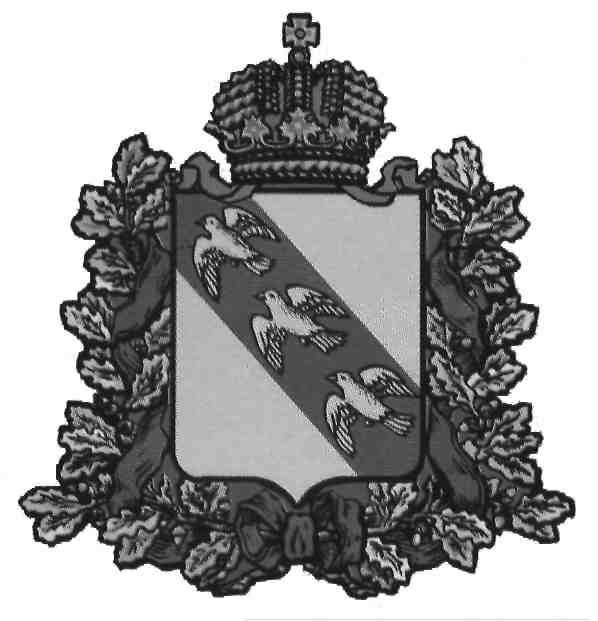 СОБРАНИЕ ДЕПУТАТОВПушкарского сельсоветаКореневского района Курской области307413, с.Пушкарное ,  тел: 3-24-36Р Е Ш Е Н И Еот  31.05.2016 г									№ 5/14 О порядке сообщения лицами, замещающими муниципальные должности,  о возникновении личной заинтересованности при исполнении должностных обязанностей, которая приводит или может привести к конфликту интересовВ соответствии с Указом Президента Российской Федерации от 22 декабря 2015 года N 650 "О порядке сообщения лицами, замещающими отдельные государственные должности Российской Федерации, должности федеральной государственной службы, и иными лицами о возникновении личной заинтересованности при исполнении должностных обязанностей, которая приводит или может привести к конфликту интересов, и о внесении изменений в некоторые акты Президента Российской Федерации", руководствуясь Уставом муниципального образования «Пушкарский сельсовет» Кореневского района Курской области, Собрание депутатов Пушкарского сельсовета Кореневского района Курской области, РЕШИЛО:1. Утвердить Положение о порядке сообщения лицами, замещающими муниципальные должности, о возникновении личной заинтересованности при исполнении должностных обязанностей, которая приводит или может привести к конфликту интересов (приложение 1).	2. Утвердить Изменения, которые вносятся в Положение о комиссии по контролю за достоверностью сведений о доходах, об имуществе и обязательствах имущественного характера, представляемых лицами, замещающими муниципальные должности, утвержденное решением Собрания депутатов Пушкарского сельсовета Кореневского района  Курской области от 19 февраля 2016 г. № 2/4 (приложение 2).3. Контроль за исполнением настоящего решения возложить на Главу Пушкарского сельсовета.4. Настоящее решение вступает в силу со дня его официального опубликования.Председатель Собрания депутатовПушкарского сельсовета                                                             И.М.БозороваГлава Пушкарского сельсовета                                                            Л.В.Пашкова            Приложение 1Утверждено решением Собрания депутатов Пушкарского сельсовета Кореневского района курской областиот «31» мая  2016 г. № 5/14ПОЛОЖЕНИЕо порядке сообщения лицами, замещающими муниципальные должности,  о возникновении личной заинтересованности при исполнении должностных обязанностей, которая приводит или может привести к конфликту интересов1. Настоящим Положением определяется порядок сообщения лицами, замещающими муниципальные должности в муниципальном образовании «Пушкарский сельсовет», в том числе главой Пушкарского сельсовета Кореневского района, депутатами Собрания депутатов Пушкарского сельсовета Кореневского района, (далее – лица, замещающие муниципальные должности), о возникновении личной заинтересованности при исполнении должностных обязанностей, которая приводит или может привести к конфликту интересов.2. Лица, замещающие муниципальные должности, обязаны в соответствии с законодательством Российской Федерации о противодействии коррупции сообщать о возникновении личной заинтересованности при исполнении должностных обязанностей, которая приводит или может привести к конфликту интересов, а также принимать меры по предотвращению или урегулированию конфликта интересов.Сообщение оформляется в письменной форме в виде уведомления о возникновении личной заинтересованности при исполнении должностных обязанностей, которая приводит или может привести к конфликту интересов (далее - уведомление).3. Лица, замещающие муниципальные должности, направляют на имя председателя комиссии по контролю за достоверностью сведений о доходах, об имуществе и обязательствах имущественного характера, представляемых лицами, замещающими муниципальные должности (далее – комиссия) уведомление, составленное по форме согласно приложения к настоящему Положению.Уведомление должно быть лично подписано лицом, замещающим муниципальную должность, с указанием даты его составления.4. Уведомления, представленные в соответствии с пунктом 3 настоящего положения, по решению председателя комиссии направляются секретарю комиссии для осуществления предварительного рассмотрения.5. В ходе предварительного рассмотрения уведомлений секретарь комиссии имеет право получать в установленном порядке от лиц, направивших уведомления, пояснения по изложенным в них обстоятельствам и направлять в установленном порядке запросы в федеральные органы государственной власти, органы государственной власти Курской области, иные государственные органы, органы местного самоуправления и заинтересованные организации.6. По результатам предварительного рассмотрения уведомлений, поступивших в соответствии с пунктом 4 настоящего Положения секретарем комиссии подготавливается мотивированное заключение на каждое из них.Уведомления, заключения и другие материалы, полученные в ходе предварительного рассмотрения уведомлений, представляются председателю комиссии в течение семи рабочих дней со дня поступления уведомлений в комиссию.В случае направления запросов, указанных в пункте 5 настоящего Положения, уведомления, заключения и другие материалы представляются председателю комиссии в течение 45 дней со дня поступления уведомлений в комиссию. Указанный срок может быть продлен, но не более чем на 30 дней.7. Председателем комиссии по результатам рассмотрения им уведомлений принимается одно из следующих решений:а) признать, что при исполнении должностных обязанностей лицом, направившим уведомление, конфликт интересов отсутствует;б) признать, что при исполнении должностных обязанностей лицом, направившим уведомление, личная заинтересованность приводит или может привести к конфликту интересов;в) признать, что лицом, направившим уведомление, не соблюдались требования об урегулировании конфликта интересов.8. В случае принятия решения, предусмотренного подпунктом "б" пункта 7 настоящего Положения, в соответствии с законодательством Российской Федерации председатель комиссии принимает меры или обеспечивает принятие мер по предотвращению или урегулированию конфликта интересов либо рекомендует лицу, направившему уведомление, принять такие меры.9. В случае принятия решений, предусмотренных подпунктами "б" и "в" пункта 7 настоящего Положения, председатель комиссии направляет уведомление на рассмотрение соответствующей комиссии.10. Комиссия рассматривает уведомления и принимает по ним решения в порядке, установленном Положением о комиссии по контролю за достоверностью сведений о доходах, об имуществе и обязательствах имущественного характера, представляемых лицами, замещающими муниципальные должности, утвержденным решением  Собрания депутатов Пушкарского сельсовета Кореневского района  Курской области от 19 февраля 2016 г. № 7.Приложение к Положению о порядке сообщения лицами, замещающими муниципальные должности, о возникновении личной заинтересованности при исполнении должностных обязанностей, которая приводит или может привести к конфликту интересов______________________(отметка об ознакомлении)Председателю комиссии по контролю за достоверностью сведений о доходах, об имуществе и обязательствах имущественного характера, представляемых лицами, замещающими муниципальные должности                                         от                                   __________________________________                                   __________________________________                                                  (Ф.И.О., замещаемая должность)УВЕДОМЛЕНИЕо возникновении личной заинтересованности при исполнении должностныхобязанностей, которая приводит или может привести к конфликтуинтересовСообщаю о возникновении у меня личной заинтересованности при исполнении должностных обязанностей, которая приводит или может привести к конфликту интересов (нужное подчеркнуть).Обстоятельства, являющиеся основанием возникновения личной заинтересованности:__________________________________________________________________________________________________________________________________Должностные обязанности, на исполнение которых влияет или может повлиять личная заинтересованность:__________________________________________________________________________________________________________________________________Предлагаемые меры по предотвращению или урегулированию конфликта интересов:__________________________________________________________________________________________________________________________________Намереваюсь (не намереваюсь) лично присутствовать на заседании комиссии по контролю за достоверностью сведений о доходах, об имуществе и обязательствах имущественного характера, представляемых лицами, замещающими муниципальные должности (нужное подчеркнуть)."__" _________ 20__ г. _____________________    ________________________                                                                       (подпись лица,                                           (расшифровка                                                                       направляющего                                                 подписи)                                                                         уведомление)   Приложение 2утверждено решением Собрания депутатов Пушкарского сельсовета Кореневского района курской областиот «31» мая  2016 г. № 5/14Изменения,которые вносятся в Положение о комиссии по контролю за достоверностью сведений о доходах, об имуществе и обязательствах имущественного характера, представляемых лицами, замещающими муниципальные должности, утвержденное решением Собрания депутатов Пушкарского сельсовета Кореневского района  Курской области от 19 февраля 2016 г. № 2/41. Пункт 11 Положения о комиссии по контролю за достоверностью сведений о доходах, об имуществе и обязательствах имущественного характера, представляемых лицами, замещающими муниципальные должности (обнародовано на информационных стендах на территории Пушкарского сельсовета 01.06.2016 года), изложить в новой редакции:   	  «11. По итогам рассмотрения уведомлений, поданных в соответствии с Положением о порядке сообщения лицами, замещающими муниципальные должности, о возникновении личной заинтересованности при исполнении должностных обязанностей, которая приводит или может привести к конфликту интересов, Комиссия может принять одно из следующих решений:а) признать, что при исполнении должностных обязанностей лицом, представившим уведомление, конфликт интересов отсутствует;б) признать, что при исполнении должностных обязанностей лицом, представившим уведомление, личная заинтересованность приводит или может привести к конфликту интересов;в) признать, что лицом, представившим уведомление, не соблюдались требования об урегулировании конфликта интересов.».